  Al Dirigente scolastico        							  Liceo Artistico Statale “P. Candiani”  									      21052 Busto ArsizioDOMANDA DI DISPONIBILITÀ PERSONALE A.T.A. PER L’ANNO SCOLASTICO 2021/22  Il sottoscritto Di Ronza Pasqualino  Nato a  Aversa(CE)  il 26/06/1964 e residente a Busto Arsizio in Via Milazzo n. 37 CAP 21052 Prov. (VA), Codice Fiscale DRNPQL64H26A512SMail: linodironza@artisticobusto.com  in servizio presso Codesto Istituto, COMUNICALa propria disponibilità a collaborare al progetto PON Digital Board: Trasformazione digitale nella didattica e nell’organizzazione per l’a.s.2021/22, in qualità di:X  Assistente Amministrativo  A tal fine, consapevole della responsabilità penale e della decadenza da eventuali benefici acquisiti, nel caso di dichiarazioni mendaci, dichiara sotto la propria personale responsabilità quanto segue: X di aver preso visione dell’avviso;  X di essere disponibile a svolgere l’attività al di fuori del proprio orario di servizio.  Ai fini della valutazione della propria candidatura il sottoscritto compila sotto la propria personale responsabilità, la seguente griglia di valutazione: Titoli di Servizio  Anzianità di servizio effettivamente svolto nel profilo di attuale appartenenza (2 punti per ogni anno):  anni 25   Totale punti  50 Il sottoscritto,consapevole delle sanzioni penali previste per il caso di falsità in atti e dichiarazioni mendaci, così come stabilito dall'art.76 del D.P.R. 445 del 28/12/2000 e della conseguente possibile decadenza dai benefici conseguenti al provvedimento eventualmente emanato sulla base della dichiarazione non veritiera DICHIARAche, tutte le informazioni effettuate, corrispondono al vero ai sensi del D.P.R. 445/2000”. In riferimento al UE 679/2016 e successive integrazioni e/o modificazioni, autorizzo/a espressamente l’utilizzo dei dati personali riportati. Busto Arsizio, 25/01/2022                                                                                        Firma                                                        __________________________________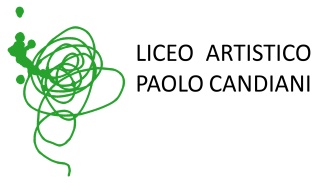 Liceo Artistico Statale Paolo CandianiLiceo Musicale e Coreutico Statale Pina BauschVia L. Manara, 10 – 21052 Busto Arsiziowww.artisticobusto.edu.itTel. 0331633154Email: vasl01000a@istruzione.itPec: vasl01000a@pec.istruzione.itCod. Mec. VASL01000A – C.F. 81009790122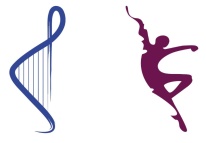 LICEO MUSICALE E COREUTICO PINA BAUSCH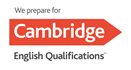 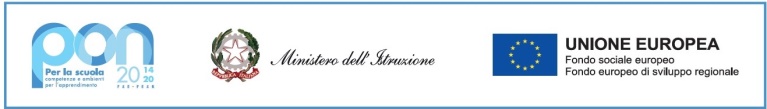 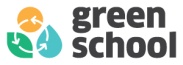 